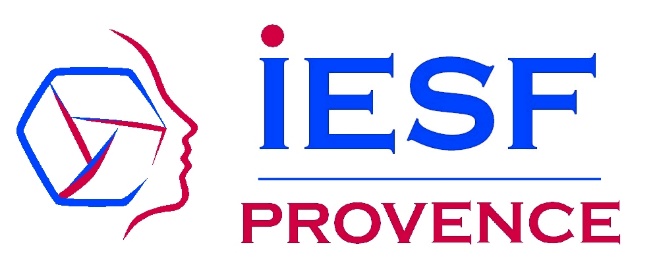 1. 	Les réunions statutaires :Assemblée Générale  le 19 Mars 2016 au Couvent Royal de Saint-Maximin. Journée conviviale avec accueil et visite guidée des lieux historiques et de la Basilique Sainte-Marie-Madeleine  pour les accompagnants  mais aussi et surtout réunion de travail à notre Assemblée Générale annuelle. Concert d’orgue dans l’après-midi avec l’organiste de la Basilique.Réunion des Présidents et Délégués  le 06/10/16, CA dans les locaux de la CCI MP Rue Sainte Victoire à Marseille.Conseils d’Administration  les 03/02/16 à la Maison du bâtiment et des travaux publics de Marseille,  le 06/10/16 à la CCI MP.Bureaux : Six  réunions de bureau associées à des réunions communication  Dépêche :les 14/01 ; 01/06 ; 28/06 ; 07/09 ; 03/11 ; 07/12 ; les deux CA faisant en plus office de réunions de bureau élargies. Avec les bureaux, les CA et l’AG nous nous sommes réunis neuf fois en 2016.          Participation à IESF niveau national : diverses réunions avec, entre autres, préparation de la     Journée de l’Ingénieur  et de la semaine de l’industrie  auxquelles nous avons participé,  le Congrès des régions les 13, 14, 15 octobre 2016.2. 	Manifestations et réunions :22 janvier 2016 : Visite du Centre d’essais en vol Dassault d’Istres avec présentation du dernier Falcon longue distance et des mirages en partance pour l’Egypte.	28 janvier 2016 : Participation à la cérémonie de vœux de l’UPE 13 (adhésion croisée)
18 mars 2016 : Congrès sur l’énergie d’une journée au « Palais des Congrès d’Aix en Provence »      avec la SFEN.31 mars 2016 : Colloque bio-carburants organisé à Centrale Marseille (110 participants). Intervention de Bruno Jarry de l’académie des technologies31 mars 2016 : Réunion au rectorat en présence du Recteur Aix-Marseille qui a autorité sur l’est Paca06 avril 2016 : Dans le cadre de la JNI, conférence animée par Alain Cadix à l’Ecole Centrale Marseille ancien directeur de l’école nationale supérieure de design industriel (une centaine de participants)28 avril 2016 : Participation à la journée PME à l’école Centrale Marseille 29 avril 2016 : Visite guidée du Musée de Marseille par Jean Guyon et Régis Bertrand de l’académie de Marseille.                                                 28 mai 2016 : Visite guidée de la reproduction de la Grotte Chauvet avec le Professeur Henry de Lumley31 mai 2016 : Réunion au Rectorat d’Aix en Provence 21 juin 2016 : Réunion PMIS bilan au rectorat d’Aix en Provence pilotée par Michel Dejean avec les représentantes de Femmes et Sciences, Femmes Ingénieurs, Women in Nuclear (WIN) et Monsieur Orgias Manzoni.16 septembre 2016 : Visite du Marégraphe de Marseille guidée par Alain Coulomb spécialiste de l’IGN17 octobre 2016 : Réunion au rectorat d’Aix en Provence08 novembre 2016 : Participation au Forum entreprises organisé par Centrale Marseille avec la participation de l’ENSAM, des Mines Gardanne, de Polytech/AMU15 novembre 2016 : Réunion bilan PMIS et dîner avec les animateurs de l’action PMIS pilotée par Michel Dejean (IESF Provence, Femmes Ingénieurs, Femmes & Sciences, Women in nuclear).26 novembre 2016 : Participation à la remise des diplômes à la promotion sortante des centraliens de Marseille09 décembre 2016 : Visite guidée par Jean Guyon de l’académie de Marseille de l’Abbaye  Saint-Victor à Marseille16 décembre 2016 : Remise du Prix Henri Fabre par l’académie de Marseille et IESF Provence à Corinne Versini Présidente de Genesink au Palais du Pharo     3.     	Publications – CommunicationLes Dépêches : Quatre dépêches ont été préparées et diffusées largement en 2016. Les colonnes de la « Dépêche » sont largement ouvertes aux membres d’IESF Provence pour y publier les informations ou les articles qu’ils souhaitent voir paraitre ; il leur suffit de les adresser à l’IESF Provence par e-mail de préférence.4.     	PMIS 2015-2016 (Promotion des Métiers de l’Ingénieur et des métiers Scientifiques):Cette année a été la seconde année qui a pleinement bénéficié de la convention signée avec le Rectorat d’Aix en Provence début 2014 et impliquant les associations « Femmes Ingénieurs » et « Femmes & Sciences ». Son objectif est d’améliorer notre pénétration dans les établissements et de développer nos actions de promotion en direction des filles. Nous avons enregistré des demandes d’intervention provenant de 54 établissements de notre région.A la suite de ces demandes, 98 interventions ont été réalisées, nous permettant de rencontrer environ 3080 élèves dont 1260 filles environ.Les comptes rendus d’intervention transmis par les animateurs témoignent comme les années précédentes de l’excellent accueil qu’ils ont reçu dans les établissements ; nous avons également reçu un grand nombre de commentaires élogieux de la part des organisateurs dans les lycées et collèges, témoignant de l’accessibilité des témoignages apportés par les animateurs auprès des élèves, des professeurs et aussi des parents lorsqu’ils participaient.  Ces résultats montrent l’efficacité de la collaboration qui s’est mise en place entre les associations impliquées et le Rectorat. Le niveau des demandes exprimées par les établissements à la fin de l’année 2016 (59 exactement) indique que le niveau d’activité va s’amplifier.Signalons enfin que cette activité est subventionnée par la Région PACA et par le Conseil Départemental des Bouches du Rhône, nous permettant d’envisager le renouvellement de nos vidéos de présentation des métiers scientifiques et techniques, et d’indemniser partiellement nos bénévoles pour leurs frais de déplacement liés aux interventions.A noter par ailleurs que le Président d’IESF Provence Bernard Tramier est membre de l’Académie de Marseille et de l’Académie des Technologies, il est aussi  Délégué Territorial de l’Académie des Technologies Sud-Est couvrant Auvergne/Rhône Alpes, PACA et Corse depuis 2014.5.	Conférences avec participation IESF Provence 2016IESF ProvenceChez Ecole Centrale Marseille - Pôle de l'Etoile – Technopôle de Château Gombert38 rue Joliot-Curie - 13451 MARSEILLE CEDEX 20Tél /Fax : 04 91 53 97 30http://www.iesfprovence.com- www.iesf.orgiesfprovence@gmail.com - contact@iesfprovence.comDateTitre ConférenciersLieu19/01/2016Le stockage de masse de l’électricitéP. CASTAING Ingénieur hydraulicienJ. FLUCHERE, Ancien directeur de centrale nucléaireENSAM AIX22/02/2016Point de l’IRSN sur FukushimaThierry CHARLES   Directeur adjoint de l’IRSNSciences Po Aix30/03/2016La centrale nucléaire de TricastinSylvie RICHARDDirecteur de la centrale de TricastinENSAM AIX20/04/2016Situation énergétique de la TurquiePlace du nucléaireGérard COGNETConseiller nucléaire auprès de l’Ambassade de France en TurquieArchevêché d’Aix 04/05/2016La Sûreté tout au long de la vie d’une centrale nucléaireSylvie RICHARDDirecteur de la centrale de TricastinFac de PharmacieMarseille18/05/2016Le CERN et les grands accélérateurs de Particules, de la Recherche aux applicationsPhilippe LEBRUNAncien Directeur  du Département « Technologie des Accélérateurs» du CERNArchevêché d’Aix14/06/2016Evolution des Standards de Sûreté pour les réacteurs nucléairesBertrand de l’EPINOISDirecteur Normes de Sûreté AREVAENSAM  AIX20/06/2016Utilisation du 212Pb pour combattre les cancers. La radio immunothérapie alphaPatrick BOURDET    PDG d’AREVA Med.Fac de PharmacieMarseille23/06/2016Etat et perspectives du Nucléaire américainJean-Marc CAPDEVILAConseiller nucléaire auprès de l’Ambassade de France à WashingtonSciences Po AIX14/10/2016Le Projet CIGEOMadame TALLEC    ANDRAENSAM Aix15/11/2016Le nucléaire, Caricature de la défiance des français vis-à-vis de la ScienceProfesseur ARTUSFac de Pharmacie Marseille15/12/2016Relations entre Nucléaire et SociétéYves BRECHET  Haut Commissaire du CEAFac de PharmacieMarseille